Приложение № 2 к техническому заданиюВедомость дефектов и повреждений конструкций здания ТП-Теплицы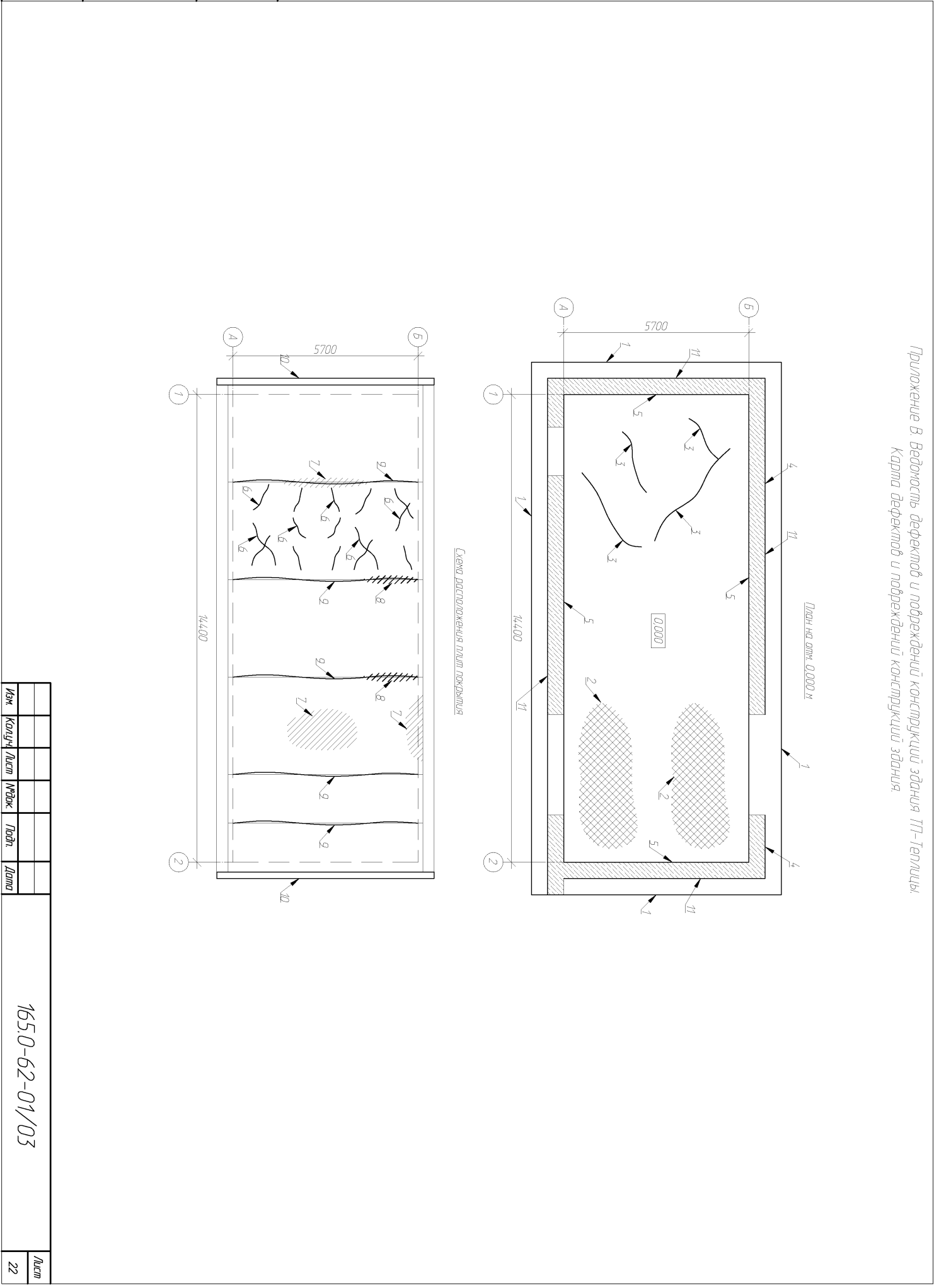 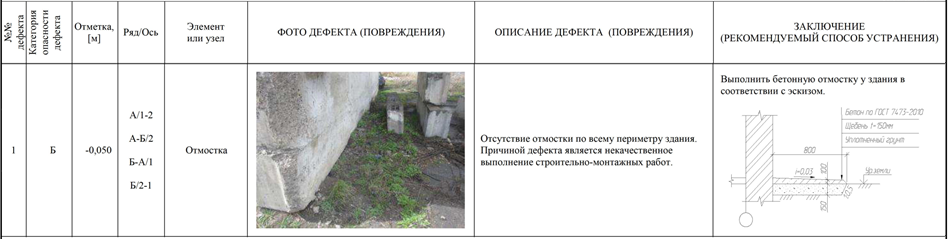 